                                                                        « Жить и верить - это замечательно,                                                                         Перед нами небывалые пути,                                                                         Утверждают космонавты и мечтатели                                                                         Что на Марсе будут яблони цвести".     Под таким девизом прошли мероприятия в начальной школе 12.04.2017г., посвящённые Дню космонавтики.      Во всех классах прошли классные часы, на которых  педагоги рассказывали ребятам о первом в мире покорителе космоса, о достижениях советской и российской космонавтики, о научных открытиях последних лет.      В этот день в библиотеке открылась книжная выставка «Покорители космоса».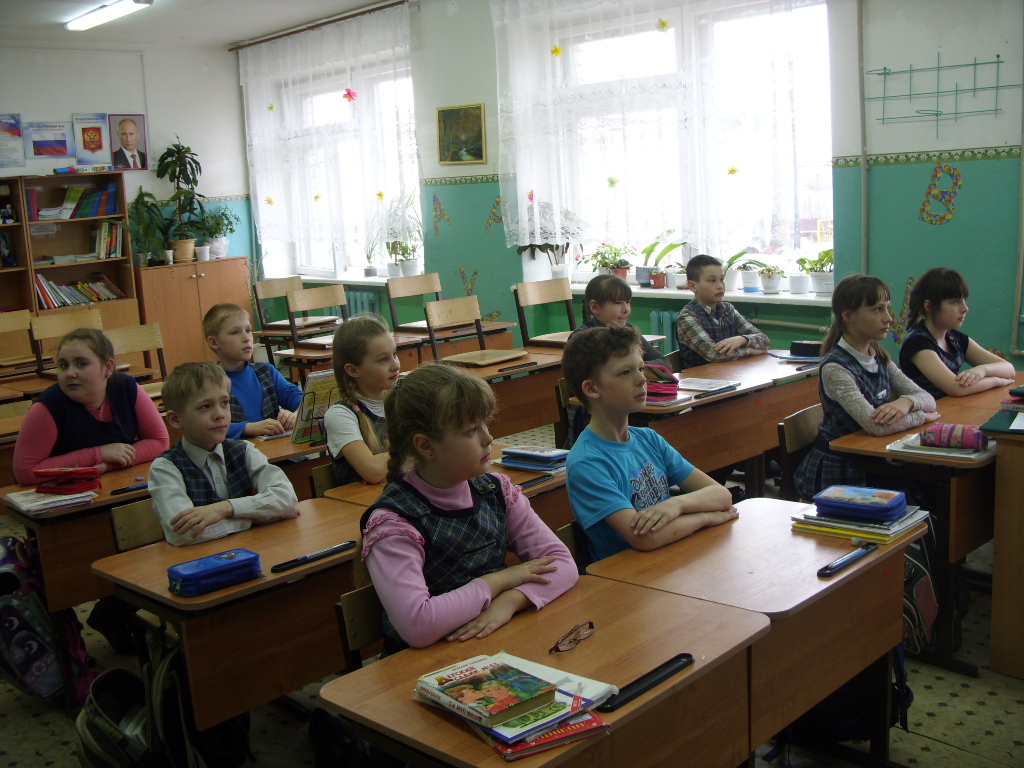      «Гагаринский урок» прошёл в 3 «А» классе.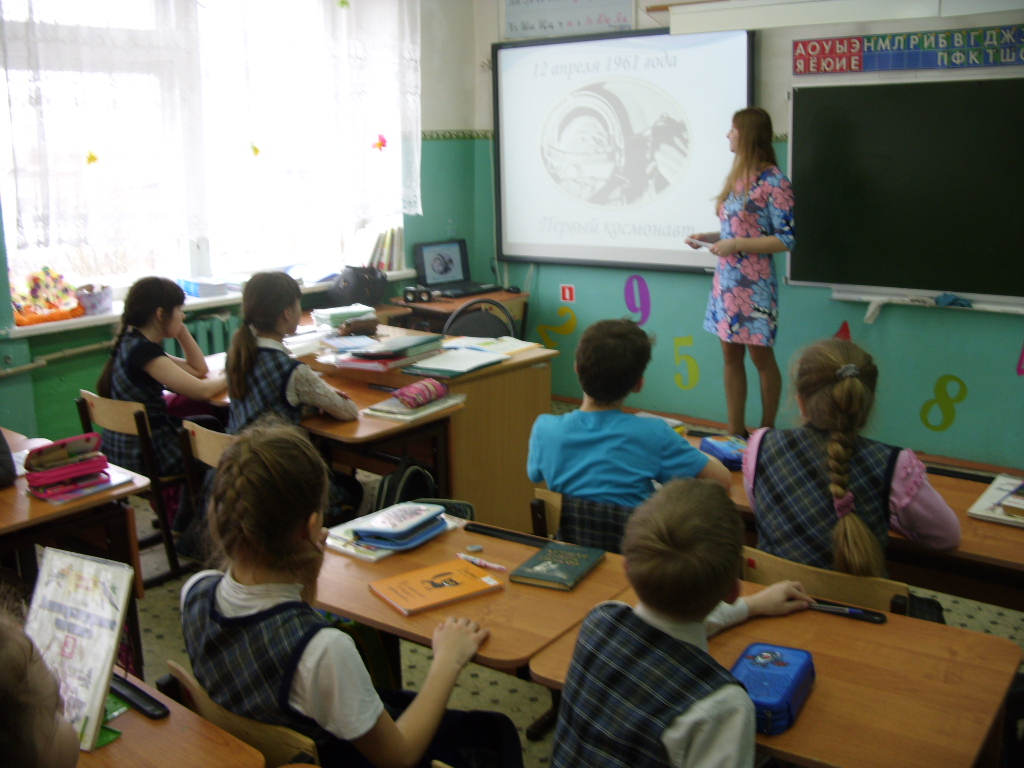      Классный час в 1 «Б» классе «Он сказал: «Поехали!». Затаив дыхание ребята слушают рассказ классного руководителя Агафоновой Е.В.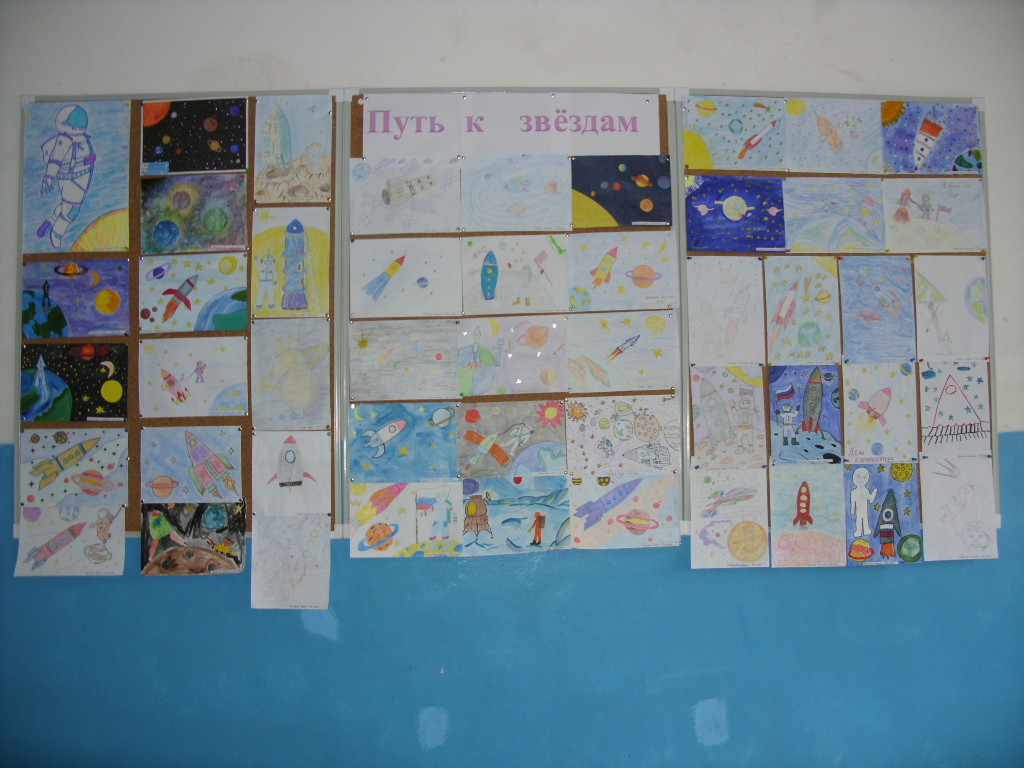       Проведён конкурс рисунков «Путь к звёздам». Работ много и все они замечательные.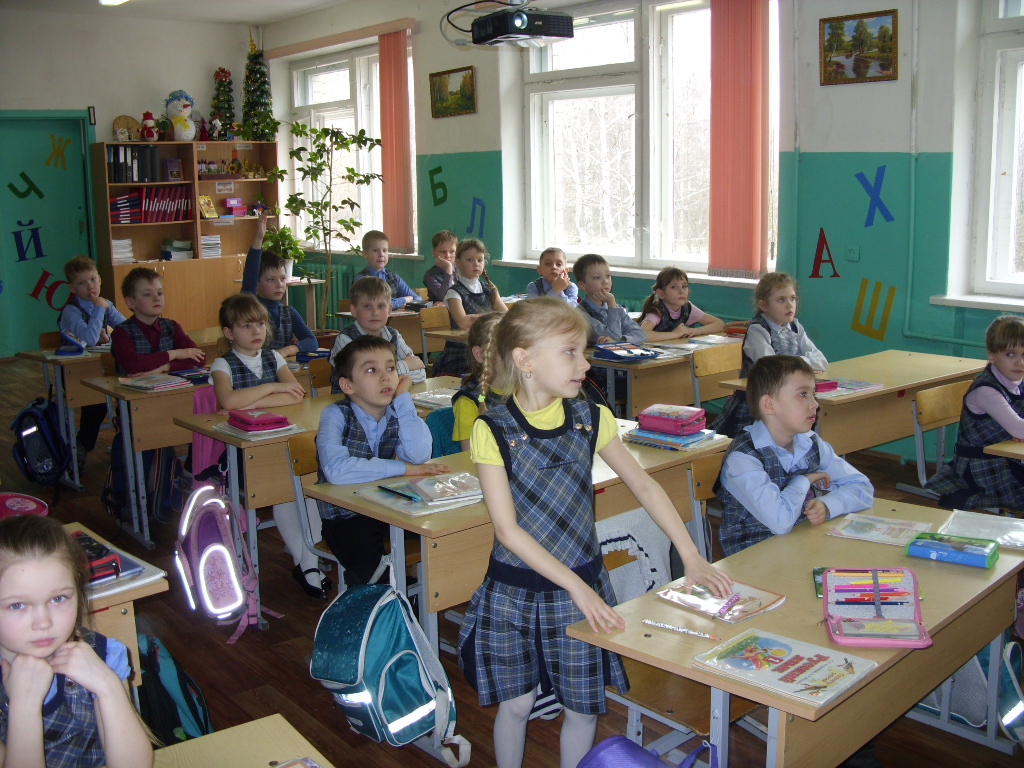 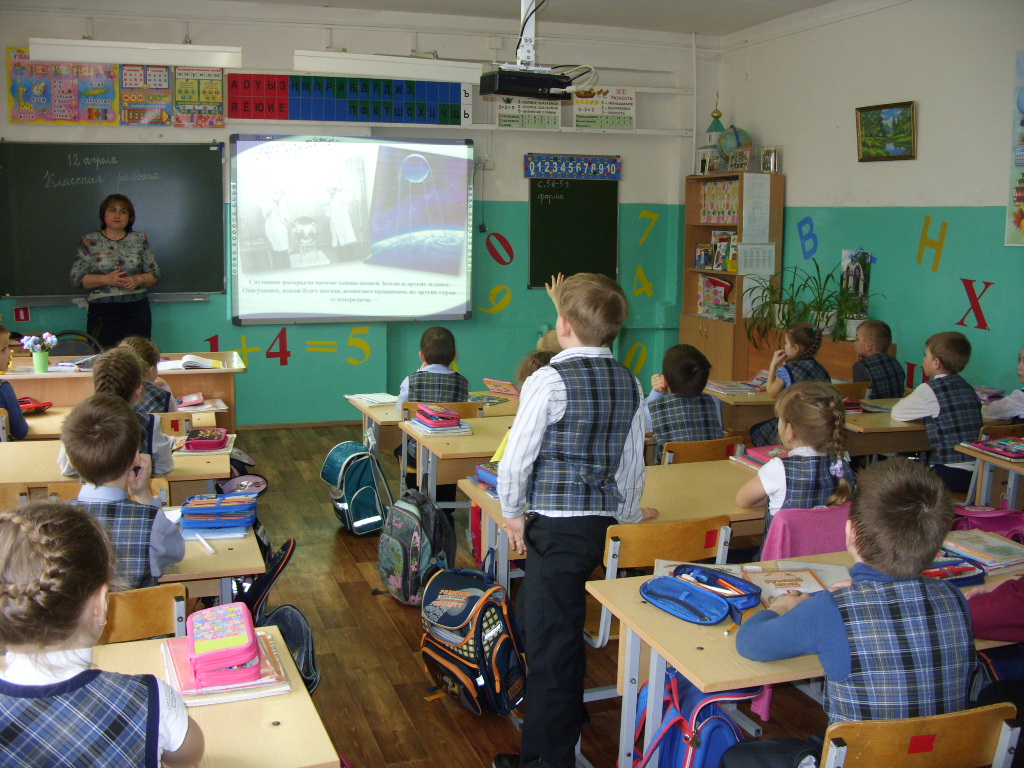       Рожнова О.В. совершила с первоклассниками «путешествие» «Впервые в космосе». Ребята посмотрели  фильм о жизни советского космонавта, познакомились с его биографией, хроникой мероприятий, связанных с первым полётом человека в космос.               Сакун Н.В. провела классный час на тему «Высоко над планетой Земля».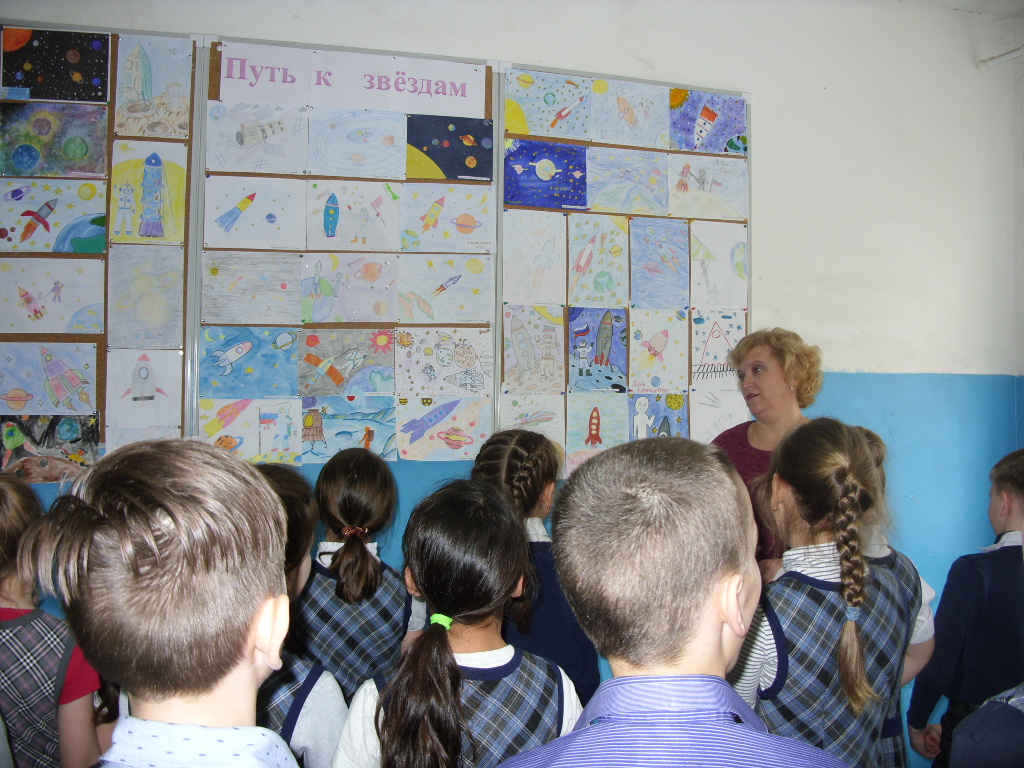        Все обучающиеся школы подчеркнули  много разной информации о развитии космонавтики и космических технологиях в нашей стране.